SummaryThe peer review is a training program in which participants submit analysis files to be reviewed and critiqued by other participating state regulators and NAIC staff. The focus of the review and discussion is spent on reviewing the Risk Assessment Worksheet and Insurer Profile Summary.This program plays a vital role in:Providing feedback to participating state regulatorsDeveloping sound analysis practices Identifying nationwide training needsDeveloping new or identifying issues with existing handbook guidance, which is then considered nationally by regulatorsCommitmentsThis program is not for the faint of heart. If you apply to attend, you are committing to:Participate in a 2-hour planning webinar Review 4 analysis files, each for 4-6 hours, prior to session in Kansas CityAttend a three-day session in Kansas CityBenefits/OutcomesThe Peer Preview presents a number of benefits for regulators in attendance including:Opportunity to create a nationwide network of regulatory contacts Gain valuable insight from regulators with different areas of expertiseAttendees receive 15+ CPEs for active participation in the programA visit to beautiful Kansas City, known for delicious BBQEach state receives a personalized feedback letter that identifies best practices and opportunities for improvement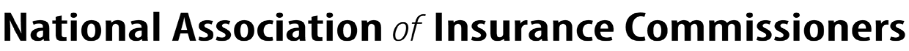 Past Peer Review FeedbackThank you all for an enlightened experience. As you pursue this project, please keep in mind that there is no other opportunity like the Peer Review that is available to the states. Continuing education by all means has its place, but to be able to review live, active files is a vantage point like none other. This was the best training session I have taken part of during my time at the insurance department. The hands-on requirements of the training stirs conversations which in turn helps identify things that can be missed in PowerPoint presentations.The entire Peer Review Project was amazing. The knowledge and experience learned through this process was invaluable and will definitely help improve my state’s ability to successfully and efficiently conduct risk-focused analysis. I would encourage all states to attend. ParticipantsThe peer review project is designed for state insurance department analysts with an intermediate to advanced skill level. Participants will be limited to analysts in supervisory roles or other experienced analysts who have the greatest ability to identify best practices and provide feedback for other states as well as implement best practices and improvement suggestions into their ongoing analysis work.Advanced PreparationParticipants must participate in a webinar presented by NAIC staff. The webinar will include information related to travel and expenses, expectations for the review process performed prior to the session in Kansas City, and the format of the sessions. Participants must make available to other state participants and NAIC staff, a set of analysis workpapers file via the NAIC Citrix server.Each participant must review 4 analysis files and document their findings on the file to bring with them to the session in Kansas City.Participants and their Chiefs must understand and agree that participants working on this project will have time to complete their reviews within specified timeframes.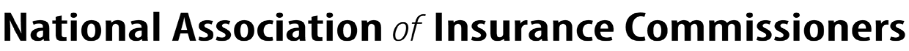 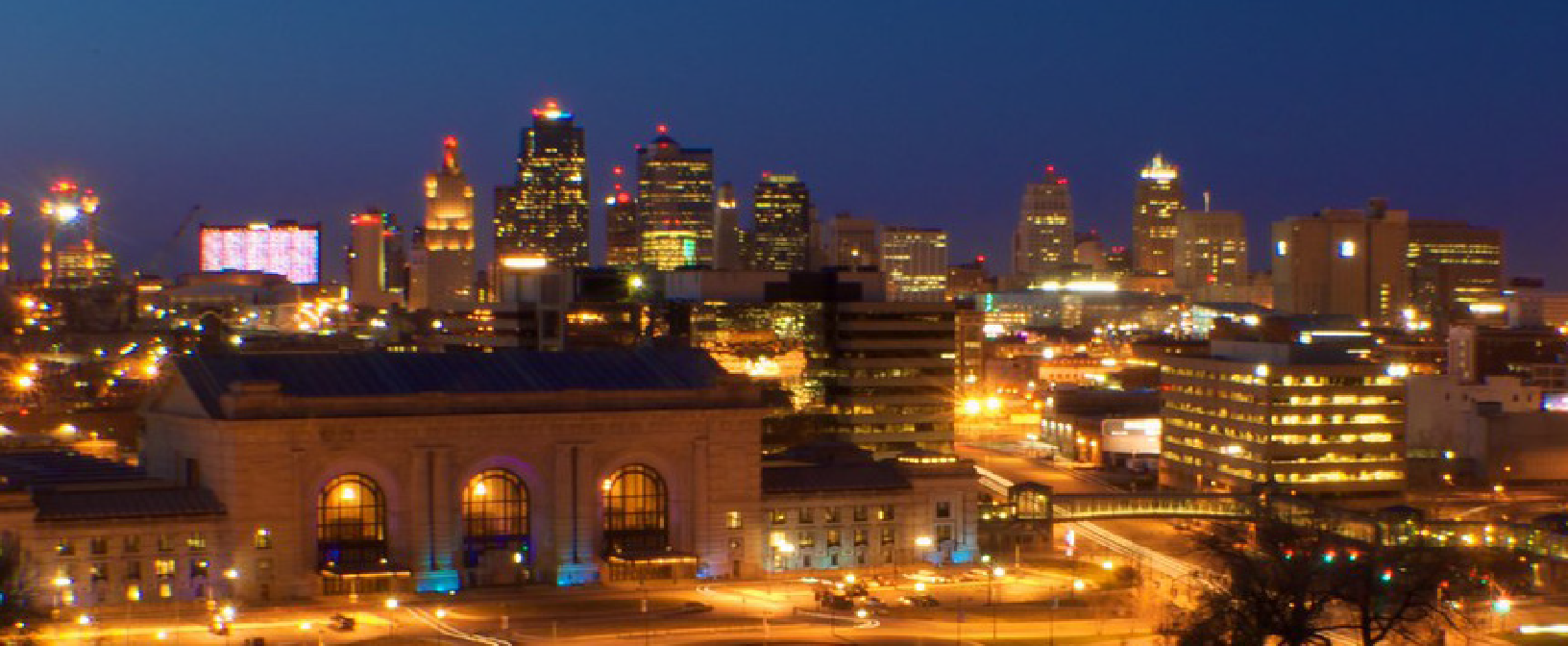 Continuing Professional Education (CPE) InformationDelivery Method: Group LiveProgram Level: IntermediateAdvanced Preparation: See information in message text Prerequisites: See information in message text Recommended CPE Credits: At least 15 CPE Recommended Field of Study: Specialized Knowledge - TechnicalAttendance: Attendance will be monitored. Maximum number of credits dependent on attendance for entire program. Credits will be deducted for any sessions missed.Cancellations: Notification of cancellation must be received in writing. For more information regarding refund, complaint and/or program cancellation policies, please contact our offices at 816-783-8200.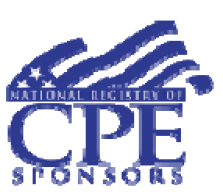 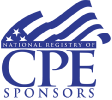 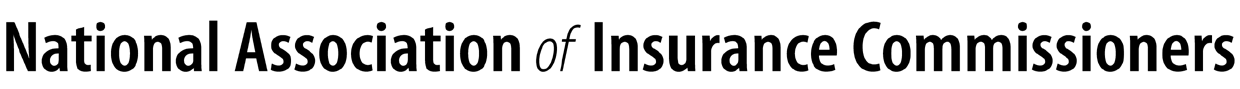 